          Happy Toilet Programme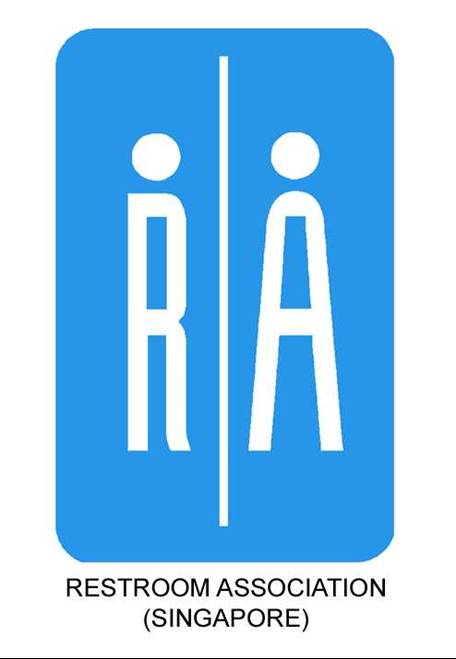         Application Form for New Assessment/ Re-Assessment
Audit will be conducted within10 working days from the date of applicationName and Address of Organisation:       Name and Address of Organisation:       Name and Address of Organisation:       Name and Address of Organisation:       Name and Address of Organisation:       Person in-charge:       Person in-charge:       Person in-charge:       Person in-charge:       Person in-charge:       Tel:       H/P:       H/P:       Fax:       Email:         New Assessment  New Assessment  Re-assessment, Last Date of Audit:         Re-assessment, Last Date of Audit:         Re-assessment, Last Date of Audit:       Fees: (i) Less than 20 toilets:Less than 20 toilets, minimum fee is $250 and minimum $120 per toilet is applicable for 3-year participation(ii)  20 to 39 toilets	    - $120 each  / $100 each for 3-year participation (iii) 40 and above	    - $110 each / $90 each for 3-year participationTotal no. of toilets     at $     each. Total fees $       *  Select “N/A” for 1-Year ParticipationFees: (i) Less than 20 toilets:Less than 20 toilets, minimum fee is $250 and minimum $120 per toilet is applicable for 3-year participation(ii)  20 to 39 toilets	    - $120 each  / $100 each for 3-year participation (iii) 40 and above	    - $110 each / $90 each for 3-year participationTotal no. of toilets     at $     each. Total fees $       *  Select “N/A” for 1-Year ParticipationFees: (i) Less than 20 toilets:Less than 20 toilets, minimum fee is $250 and minimum $120 per toilet is applicable for 3-year participation(ii)  20 to 39 toilets	    - $120 each  / $100 each for 3-year participation (iii) 40 and above	    - $110 each / $90 each for 3-year participationTotal no. of toilets     at $     each. Total fees $       *  Select “N/A” for 1-Year ParticipationFees: (i) Less than 20 toilets:Less than 20 toilets, minimum fee is $250 and minimum $120 per toilet is applicable for 3-year participation(ii)  20 to 39 toilets	    - $120 each  / $100 each for 3-year participation (iii) 40 and above	    - $110 each / $90 each for 3-year participationTotal no. of toilets     at $     each. Total fees $       *  Select “N/A” for 1-Year ParticipationFees: (i) Less than 20 toilets:Less than 20 toilets, minimum fee is $250 and minimum $120 per toilet is applicable for 3-year participation(ii)  20 to 39 toilets	    - $120 each  / $100 each for 3-year participation (iii) 40 and above	    - $110 each / $90 each for 3-year participationTotal no. of toilets     at $     each. Total fees $       *  Select “N/A” for 1-Year ParticipationName to appear on certificate:      *Note: “Male & Female Restrooms” would be indicated if it is a shared certificateName to appear on certificate:      *Note: “Male & Female Restrooms” would be indicated if it is a shared certificateName to appear on certificate:      *Note: “Male & Female Restrooms” would be indicated if it is a shared certificateName to appear on certificate:      *Note: “Male & Female Restrooms” would be indicated if it is a shared certificateName to appear on certificate:      *Note: “Male & Female Restrooms” would be indicated if it is a shared certificateApplicant’s Declaration:I declare that the above information is correct. I have read and understood the terms and conditions governing the administration of the Happy Toilet Programme.Date of Application:      Signature of Applicant & Company Stamp: ___________________________________________________ Applicant’s Declaration:I declare that the above information is correct. I have read and understood the terms and conditions governing the administration of the Happy Toilet Programme.Date of Application:      Signature of Applicant & Company Stamp: ___________________________________________________ Applicant’s Declaration:I declare that the above information is correct. I have read and understood the terms and conditions governing the administration of the Happy Toilet Programme.Date of Application:      Signature of Applicant & Company Stamp: ___________________________________________________ Applicant’s Declaration:I declare that the above information is correct. I have read and understood the terms and conditions governing the administration of the Happy Toilet Programme.Date of Application:      Signature of Applicant & Company Stamp: ___________________________________________________ Applicant’s Declaration:I declare that the above information is correct. I have read and understood the terms and conditions governing the administration of the Happy Toilet Programme.Date of Application:      Signature of Applicant & Company Stamp: ___________________________________________________ 